Publicado en Gijón el 21/11/2018 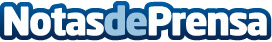 GijónSeCome 2018: el mayor festival gastronómico de Asturias presenta su programa más participativoLa tercera edición del evento gastronómico de referencia en la región se celebra los días 1 y 2 de diciembre en el Recinto Ferial Luis Adaro de Gijón, con una ambiciosa propuesta de actividades para todos los públicos que incluye exhibiciones de cocina en directo, talleres gratuitos, mercado de expositores y productos, zona de gastronetas y otras opciones de ocio gastronómico para disfrutar del fin de semanaDatos de contacto:Ana RellánDirectora del festival gastronómico GijónSeCome658057338Nota de prensa publicada en: https://www.notasdeprensa.es/gijonsecome-2018-el-mayor-festival Categorias: Gastronomía Viaje Galicia Asturias Castilla y León Entretenimiento Turismo Eventos Restauración http://www.notasdeprensa.es